Previous WinnersHorse / OwnerHorse / OwnerTrainer /JockeyRep.Win.MarginDrawOddsGoingRace TimePre-raceRatingLast Start PerformanceBest Performance Last 12 months (Runs since)2020Mogul (GB)   3c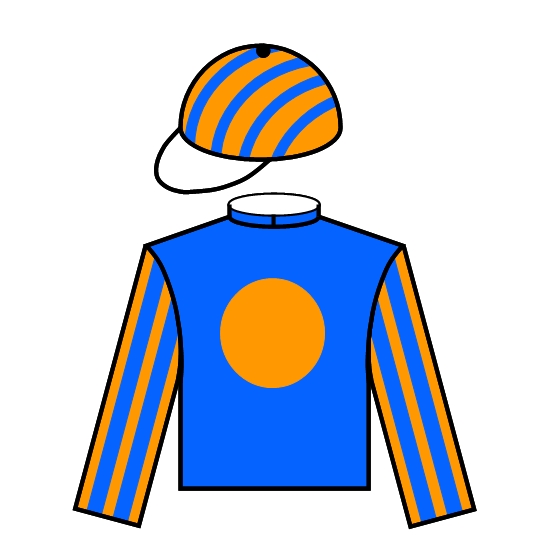 A P O’BrienIRE342.6G2.27.211215th Breeders’ Cup Turf 2400 G1Won GP de Paris 2400 G1 (1)Michael Tabor, Derrick Smith & Mrs John MagnierR Moore5th Breeders’ Cup Turf 2400 G1Won GP de Paris 2400 G1 (1)Michael Tabor, Derrick Smith & Mrs John Magnier5th Breeders’ Cup Turf 2400 G1Won GP de Paris 2400 G1 (1)2019Glory Vase (JPN)   4c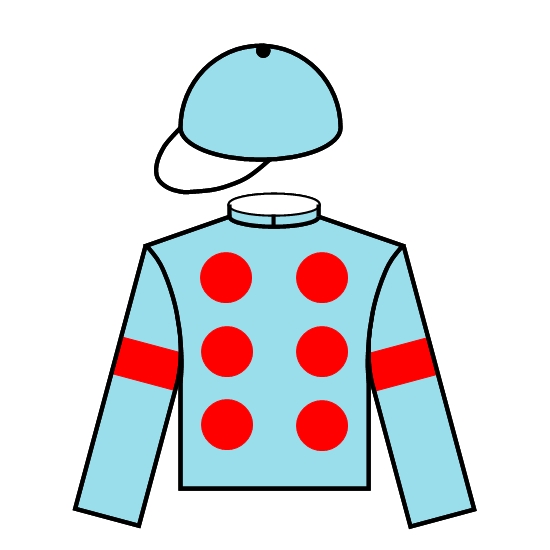 T OzekiJPN3-1/278.2G2.24.771176th Kyoto Daishoten 2400 G22nd Tenno Sho Spring 3200 G1 (1)Silk Racing Co LtdJ Moreira6th Kyoto Daishoten 2400 G22nd Tenno Sho Spring 3200 G1 (1)Silk Racing Co Ltd6th Kyoto Daishoten 2400 G22nd Tenno Sho Spring 3200 G1 (1)2018Exultant (IRE)   4g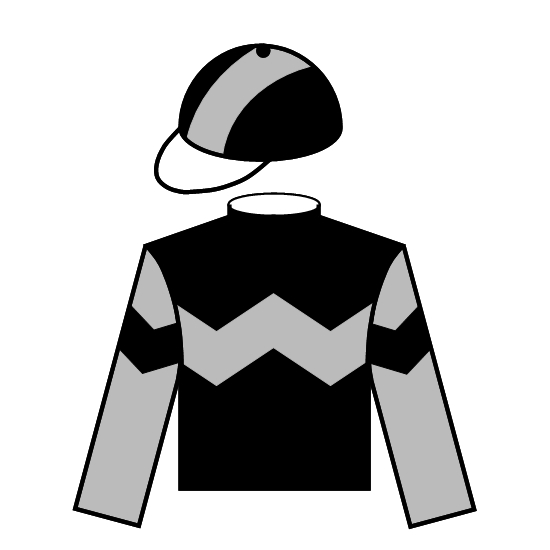 A S CruzHKN105.5G2.26.561162nd BOCHK Jockey Club Cup 2000 G22nd Standard Chartered Champions & Chater Cup 2400 G1 (4)Eddie Wong Ming Chak & Wong Leung Sau HingZ Purton2nd BOCHK Jockey Club Cup 2000 G22nd Standard Chartered Champions & Chater Cup 2400 G1 (4)Eddie Wong Ming Chak & Wong Leung Sau Hing2nd BOCHK Jockey Club Cup 2000 G22nd Standard Chartered Champions & Chater Cup 2400 G1 (4)2017Highland Reel (IRE)   5h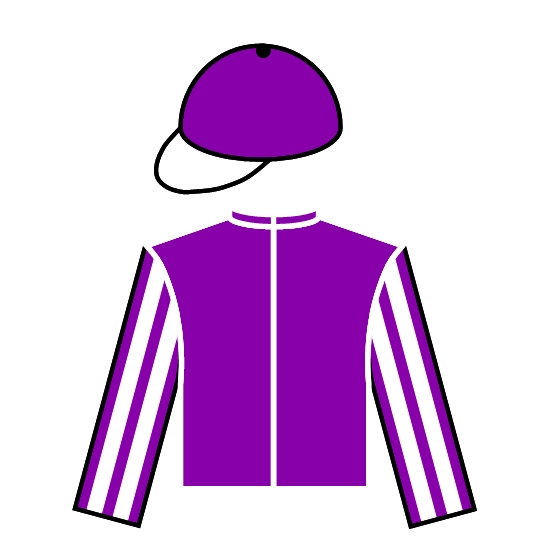 A P O’BrienIRE1-3/483.1FG2.26.231233rd Breeders’ Cup Turf 2400 G1Won Prince of Wales’s S. 1993 G1 (3)Derrick Smith & Mrs John Magnier & Michael TaborR Moore3rd Breeders’ Cup Turf 2400 G1Won Prince of Wales’s S. 1993 G1 (3)Derrick Smith & Mrs John Magnier & Michael Tabor3rd Breeders’ Cup Turf 2400 G1Won Prince of Wales’s S. 1993 G1 (3)2016Satono Crown (JPN)   4c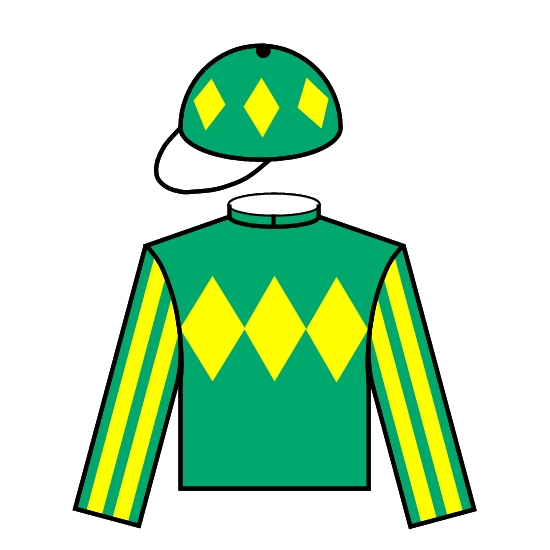 N HoriJPN1/2920G2.26.2211714th Tenno Sho Autumn 2000 G1Won Kyoto Kinen 2200 G2 (3)Hajime SatomiJ Moreira14th Tenno Sho Autumn 2000 G1Won Kyoto Kinen 2200 G2 (3)Hajime Satomi14th Tenno Sho Autumn 2000 G1Won Kyoto Kinen 2200 G2 (3)2015Highland Reel (IRE)   3cA P O’BrienIRE1-1/294.2G2.28.431183rd Cox Plate 2040 G1Won Secretariat Stakes 2000 G1 (2)Derrick Smith & Mrs John Magnier & Michael TaborR Moore3rd Cox Plate 2040 G1Won Secretariat Stakes 2000 G1 (2)Derrick Smith & Mrs John Magnier & Michael Tabor3rd Cox Plate 2040 G1Won Secretariat Stakes 2000 G1 (2)2014Flintshire (GB)   4c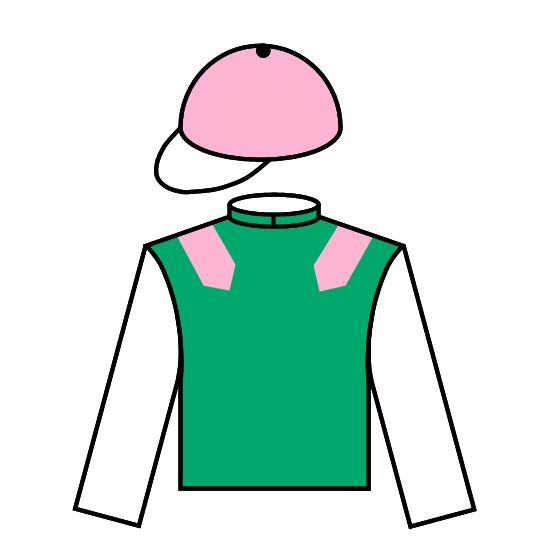 A FabreFR1/242.1FGF2.29.831242nd Breeders’ Cup Turf  2400 G12nd Breeders’ Cup Turf 2400 G1 (0)K AbdullahM Guyon2nd Breeders’ Cup Turf  2400 G12nd Breeders’ Cup Turf 2400 G1 (0)2nd Breeders’ Cup Turf  2400 G12nd Breeders’ Cup Turf 2400 G1 (0)2013Dominant (IRE)   5h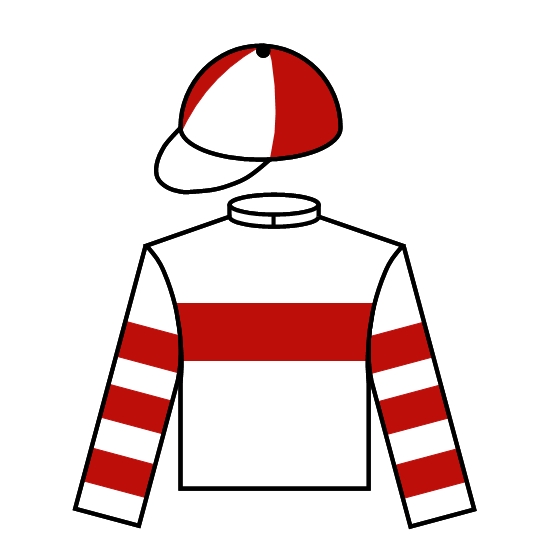 J MooreHK3/41213GF2.27.291158th LONGINES Jockey Club Cup 2000 G2Won Queen Mother Memorial Cup 2400 (G3) (3)10/11 John Moore Trainer SyndicateZ Purton8th LONGINES Jockey Club Cup 2000 G2Won Queen Mother Memorial Cup 2400 (G3) (3)10/11 John Moore Trainer Syndicate8th LONGINES Jockey Club Cup 2000 G2Won Queen Mother Memorial Cup 2400 (G3) (3)2012Red Cadeaux (GB)   6g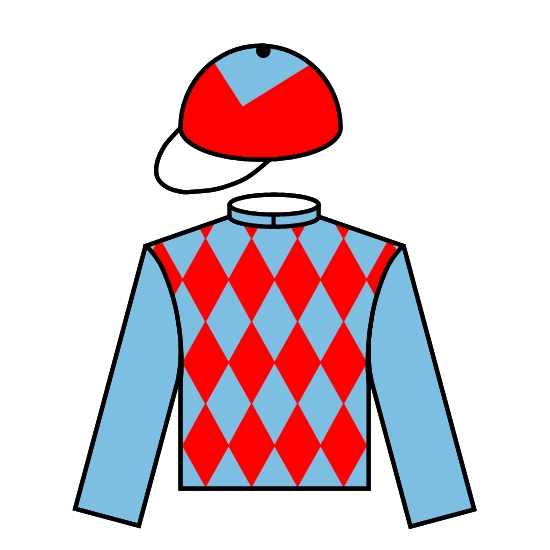 Ed DunlopGBSH710G2.28.731158th Japan Cup 2400 G18th Japan Cup 2400 G1 (0)R J ArculliG Mosse8th Japan Cup 2400 G18th Japan Cup 2400 G1 (0)R J Arculli8th Japan Cup 2400 G18th Japan Cup 2400 G1 (0)2011Dunaden (FR)   5h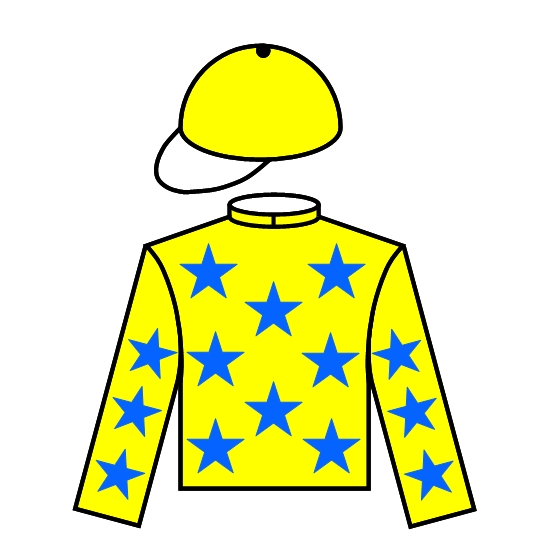 M DelzanglesFR3/436.6GF2.27.50116Won Melbourne Cup hcp 3200 G1Won Melbourne Cup hcp 3200 G1 (0)Pearl Bloodstock LtdC WilliamsWon Melbourne Cup hcp 3200 G1Won Melbourne Cup hcp 3200 G1 (0)Pearl Bloodstock LtdWon Melbourne Cup hcp 3200 G1Won Melbourne Cup hcp 3200 G1 (0)